变频器升级前与升级后接线图升级之前（老版本）如下图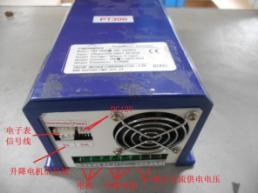 升级之后（新版本）如下图：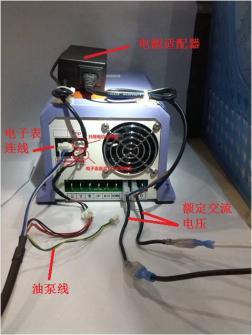 